Thursday, 21 May 2020 | 13:00 – 16:00 (CET) | Online_______________3rd Round of TDAG Web Dialogues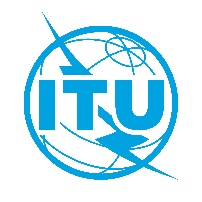 12-21 May 2020, Online3rd Round of TDAG Web Dialogues: 
Partnerships for Digital Transformation: Engaging Stakeholders for Meaningful ImpactDate: 18 May 2020Title: Agenda13:00 – 13:15Opening guidelines for the Web Dialogue by Mr. Bocar BA, ModeratorWelcoming remarks:Ms Doreen Bogdan-Martin, BDT DirectorMs Roxanne McElvane Webber, Chairperson, TDAG13:15 – 14:50Best practices Dialogue on building strategic Partnerships for Digital Transformation (Panel Discussion)How could we foster a holistic multi-stakeholder approach to investing in digital technologies to achieve the SDGs? What are good examples of broad-based initiatives or mechanisms that are systematically catalysing partnerships in the ICT field? What types of investment and business models can drive meaningful and inclusive connectivity?What are the needed conditions for effective public-private partnerships that sustain digital transformation? What do Funding Agencies want to see in order to invest in development work through financing ICT projects? What can we do to align public-private sector donor funding expectations to national priorities?14:50 – 15:00Polling exercise with participants 15:00 – 15:45Open Discussion on how best BDT/ITU can strengthen multi-stakeholder collaboration leading to win-win co-financing partnerships with its MembershipInnovative ways in which ITU-D, Academia and Associates could play a more meaningful role in the work of the BDT through partnerships (could include co-financing, co-organizing events, etc.)Looking at the current situation, what do you think is working and what does not work? What new innovative approaches are needed?  Can you suggest incentives that could lead to getting ITU-D Membership more engaged? How could we attract more members and retain them? 15:45 – 15:50Wrap-up by Chairman15:50 – 16:00Final remarks from Ms Doreen Bogdan-Martin, BDT Director